WHITEHAVEN TOWN COUNCILMinutes of the Council Meeting held on 31st March 2022Present: Councillor G Roberts; Councillor E Dinsdale; Councillor C Maudling; Councillor B O'Kane; Councillor G Roberts; Councillor R Redmond;M. Jewell, Clerk and Responsible Financial OfficerV Gorley. Assistant Clerk1967/22Appointment of Chairman for the MeetingThe Clerk reported that both the Chairman and the Deputy Chairman were unable to attend that evening and had submitted apologies and said that a Chairman would need to be appointed for the Meeting. It was proposed by Councillor O' Kane and seconded by Councillor Walmsley that Councillor Roberts be appointed Chairman for the Meeting. A vote was held and it was unanimouslyRESOLVED - That Councillor Roberts be appointed Chairman for the Meeting Councillor Roberts then took the Chair1968/22	Apologies for AbsenceApologies for absence were received as follows:-Councillor Hayes Councillor Carr Councillor Gill Councillor G Dinsdale Councillor RaysonillWork commitments illillillIt was proposed by Councillor Walmsley and seconded by CouncillorO' Kane that the apologies for absence given be accepted and noted. A vote was held and it was unanimouslyRESOLVED - That the apologies for absence be accepted and noted.1969/22	Declarations of InterestCouncillor Roberts declared that he was a member of Cumbria County Council Councillor Maudling declared an interest in Item 5 as he was a member of CBC's Planning PanelCouncillor Walmsley declared an interest in Item 10 as he was a member of CBC' s Local Development Framework Panel1970/22	Public ParticipationThere was no public participation1971/22	Minutes of the Meeting held on 24th February 2022It was proposed by Councillor Maudling and seconded by Councillor O'Kane that the Minutes of the Meeting held on 24th February 2022 be approved and signed by the Chairman as a correct record. A vote was held and 5 Councillors voted for the proposal and I Councillor abstainedRESOLVED -That the Minutes of the Meeting held on 24th February 2022 be approved and signed by the Chairman as a correct record.1972/22	Planning ApplicationsThe Council considered a list of Planning Applications received and shown at Appendix 1. Councillor O'Kane referred to planning application 4/22/2110 /0B l-	the former Romar Factory and said he was concerned that that area of Hensingham  further up and the area around the top of Hensingham -  Harras Road. He said there was no context when these planning applications in and many of the housing situations up there are a continual building area in terms of that part of Town. He said there doesn't seem to be a cohesive or coherent traffic plan for that area of Town. It was proposed by Councillor O'Kane and seconded by Councillor  Walmsley  that after full consideration  of the Planning Applications on Schedule l that CBC be informed that in respect of planning application 4/22/2110/0B 1 that the Council has concerns about the traffic situation in the Hensingham area. A vote was held and it was unanimouslyRESOLVED - That after full consideration of the PlanningApplications on Schedule 1 that CBC be informed that in respect of planning application 4/22/2110/0B1 that the Council has concerns about the traffic situation in the Hensingham area.1973/22	Finance ReportThe Council considered a Finance report.1.		Appendix1 - The Clerk repo1ied that there were 2 extra invoices to be considered namely:CALCV Gorley£20.00£99.79Effective Councillor Module (Training) 112 Easter EggsIt was proposed by Councillor Maudling and seconded by Councillor Walmsley that the Invoices shown at Appendix 1 together with the 2 extra invoices above be approved and paid. A vote was taken and it was unanimouslyRESOLVED - That the Invoices shown on Appendix  1 together with the 2 extra invoices above be approved and paid.Appendices 2 and 3 - It was proposed by Councillor Maudling and seconded by Councillor Walmsley that Appendices 2 and 3 be approved and noted. A vote was held and it was unanimou slyRESOLVED - That Appendices 2 and 3 be approved and noted1974/22	Queen's Platinum Jubilee Commemorative Gifts for School PupilsThe Council considered a report on the Queen's Platinum Jubilee commemorative gifts to school pupils and the expenditure incurred itemised in paragraphs 1.4 and 1.5 of the report.It was proposed  by Councillor  Dinsdale and seconded  by Councillor O'Kane that the costs shown in paragraphs 1.4 and 1.5 of the report be approved and that this expenditure complied with the provisions of s137 of the Local Government Act 1772. A vote was held and it was unanimouslyRESOLVED - That the costs shown in paragraphs 1.4 and 1.5 of the report be approved and that this expenditure complied with the provisions of s137 of the Local Government Act 1972.1975/22	Badge Bed at CorkickleThe Council considered a report on planting the badge bed at Corkickle to commemorate the Queen's Platinum Jubilee. There was no extra cost for this. It was proposed by Councillor Dinsdale and seconded by Councillor O'Kane that the badge bed at Corkickle be planted as shown at Appendix 1 to commemorate the Queen's Platinum Jubilee. A vote was held and it was unanimouslyRESOLVED - That the badge bed at Corkickle be planted as shown atAppendix 1 to commemorate the Queen's Platinum Jubilee.1976/22	Christmas Lights InfrastructureThe Council considered a report on the exchange of 100 stainless steel U-bolts for a larger size for the catenary wire at an extra cost of £49.00 plus VAT. It was proposed by Councillor O' Kane and seconded by Councillor Walmsley that the 100 stainless steel U-bolts be exchanged  for a larger size and that the extra cost of £49.00 plus VAT be approved. A vote was held and it was unanimouslyRESOLVED - That that the 100 stainless steel U-bolts be exchanged for a larger size and that the extra cost of £49.00 plus VAT be approved.1977/22		Consultation on two Potential Sites for Gypsy and Traveller AccommodationThe Council considered a consultation report received from CBC on two potential sites for Gypsy and Traveller Accommodation. Following a discussion it was proposed by Councillor E Dinsdale and seconded by Councillor Maudling that CBC be informed that the Town Council strongly objects to these sites and as a Council  we vote against  both the sites as the sites are not fit for purpose in relation to the proximity with other residents and that a more rurallocation would be more suitable. A vote was held and it was unanimouslyRESOLVED - that CBC be informed that the Town Council strongly objects to these sites and as a Council we vote against  both  the sites as the sites are not fit for purpose in relation to the proximity with other residents and that a more rural location would be more suitable.1978/22	Replacement of Compost due to infestation of Vine WeevilThe Council considered a report on the infestation of a number of the Council ' s barrels  and  planters with Vine Weevil  and the advice from  the Council's suppliers to remove the top inches of compost from the barrels and planters, remove the roots and replace the compost with new compost. The cost of new compost was approximately £400.00. It was proposed by Councillor O' Kane and seconded by Councillor Maudling that action be taken in accordance with advice from the Council's supplier and that the expenditure of approximately £400.00 be approved. A vote was held and it was unanimouslyRESOLVED - That action be taken in accordance with advice from the Council ' s supplier and that the expenditure of approximately £400.00 be approved.1979/22	In-Cumbria AdvertisingThe Council considered a report about entering into an advertisement package with In- Cumbria. Following a discussion it was proposed by Councillor O' Kaneand seconded by Councillor Maudling that a one off half page advert at a cost of£219 plus VAT be taken out to cover the Council events for this year. A vote was held and it was unanimouslyRESOLVED - That that a one off half page advert at a cost of£219.00 plus VAT be taken out with In-Cumbria to cover the Council events for this year.1980/22	Edible Insects Science ShowThe Council considered a report on the arrangements for the Edible Insects show and the expenditure for this. Following a discussion it was:-It was proposed by Councillor O'Kane and seconded by Councillor Maudling that the quote of£ 1,690.00 plus VAT for the marquee with flooring and 160 chairs from Supplier B be accepted and processed. A vote was held and it was unanimouslyRESOLVED - That the quote of £1,690.00 plus VAT for the marquee with flooring and 160 chairs from Supplier B be accepted and processed.11.	It was proposed by Councillor Maudling and seconded by Councillor O'Kane that Fluid productions provide the specialist staging equipment at approximately £1,300.00 plus VAT. A vote was held and it was unanimouslyRESOLVED - That Fluid productions provide the specialist staging equipment at approximately £1,300.00 plus VAT.ur.		It was proposed  by Councillor Roberts and seconded  by Councillor O'Kane that the contract fee of £2,500 plus VAT for the presenter of the Edible Insects Show be approved. A vote was held and it was unanimouslyRESOLVED - That the contract fee of £2,500.00 plus VAT for the presenter of the Edible Insects Show be approved.1v.		It was proposed by Councillor Walmsley and seconded by Councillor Maudling that the approximate expenditure for travel and subsistence of£300.00 plus VAT and overnight accommodation of£ 100 .00 plus VAT for the presenter of the Edible Insects Show be approved. A vote was held and it was unanimouslyRESOLVED - That that the approximate expenditure for travel and subsistence of £300.00 plus VAT and overnight accommodation of£100.00 plus VAT for the presenter of the Edible Insects Show be approved.v.		It was proposed by Councillor Maudling and seconded by Councillor O'Kane that it be noted that any expenditure will be offset by the secured sponsorship of £3,500.00. A vote was held and it was unanimouslyRESOLVED - That that it be noted that any expenditure will be offset by the secured sponsorship of £3,500.00.1981/22	Councillor Ward Matters1.	Councillor O'Kane said thank you for the bus shelter at Bransty11.	Councillor Walmsley said there was a lot of rubbish particularly broken glass from the Cattle Arch to the blue bridge111.		Councillor E Dinsdale said 2 weeks ago he was contacted by the Whitehaven Boxing Club and the Whitehaven Theatre Group both based at Esk Avenue because they had been given an ultimatum by Home Group to say that HG wanted £30k for a long term lease otherwise they would be on the street on 1st April. Councillor Dinsdale said they were shocked  about this so they immediately put together a letter to Home Group and a joint letter to the Whitehaven News. A zoom meeting was also held and Councillor Dinsdale said he was pleased to report that Home Group had decided to pull down the ultimatum and there would be a three months window for negotiation. They had also confirmed that the 100 year lease would be a freehold.1v.	Councillor E Dinsdale referred to the Hospital Campaign and said they had held a zoom meeting about this and that there had been a lot of subject matter expertise in the meeting and also a Trust member who had tried to defend a lot of what went on. He said it had been very lively meeting and a letter had been drafted and the Group were looking to finalise it over the next few days and that the letter would go to all Town and Parish Councils in Copeland asking for their supportv.		Councillor Maudling said there was not a lot happening in Whitehaven at the moment but that he had attended a presentation given by Michael from BEC and said that Whittles would start very soon and there would be a 4 star hotel with a spa going on the Mark House site and that opposite Wetherspoons there was going to be a 69 bed budget hotel.v1.	Councillor O'Kane said that the Council should write a letter congratulating the Rugby League Club on handling the large event over the weekend.1982/22	Date and Time and Venue of Next MeetingThe next Council Meeting would be on 28th April 2022 at 6.00pm at the Beacon Portal.IN PRIVATE1983/22	That prior to the following items of business the Chairman moved the following Resolution:-That in view of the special or confidential nature of the business about to be transacted it is advisable in the public interest that the public and or press be instructed to withdraw from the meeting . Councillor O'Kane proposed this and Councillor Maudling seconded it. A vote was held and it was unanimouslyRESOLVED - That in view of the special or confidential nature of the business about to be transacted it is advisable in the public interest that the public and or press be instructed to withdraw from the meeting.1984/22	Lease of Former Editor's OfficeThe Council considered a report on the Lease for the former Editor's Office in the Council's Offices. Following a discussion it was proposed by Councillor O'Kane and seconded by Councillor Maudling that 2 keys to the building and the alarm code to the building be given to the Lessee on the proviso that an Agreement/Undertaking be given by the Lessee to the effect that all their personnel using the building  will  be required  to sign in and sign out to include that the building has been alarmed and/or locked and that should any damage/loss occur due to the fact that the building has not been alarmed and/or locked by the Lessee's personnel then the Lessee will be responsible for any suchloss /damage resulting from this. A vote was held and it was unanimouslyRESOLVED - That 2 keys to the building and the alarm code to the building be given to the Lessee on the proviso that an Agreement/Undertaking be given by the Lessee to the effect that all their personnel using the building will be required to sign in and sign out to include that the building has been alarmed and/or locked and that should any damage/loss occur due to the fact that the building has not been alarmed and/or locked by the Lessee's personnel then the Lessee will be responsible for any such loss/damage resulting from this.1985/22	Application for Council Grant -The Council considered a  report on a Grant  application  by WADAOS. Following a discussion  it was proposed  by Councillor  Maudling and seconded by Councillor O' Kane that the grant of £1,000.00 be paid. A vote was held and it was unanimouslyRESOLVED - That the grant of£ 1,000.00 be paid.1986/22	Application for Council Grant - ECThe Council considered a report on a Grant application by ECIt was proposed by Councillor O' Kane and seconded by Councillor Maudling that the application for a grant be not granted but that the Clerkcontact the Applicant to suggest other possible sources of grant funding. A vote was held and it was unanimouslyRESOLVED - That the application for a grant be not granted but that the Clerk contact the Applicant to suggest other possible sources of grant funding.The Meeting closed at 7.30pmThe Minutes were approved and signed by the Chairman subject to an amendment being made to show Councillor C Walmsley as being presentChairman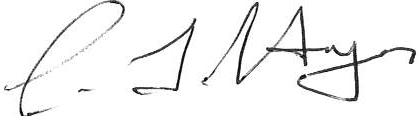 